 Fecha: 09 de octubre de 2013Boletín de prensa Nº 849PÁGINA DE LA ALCALDÍA DE PASTO NOMINADA ENTRE LOS MEJORES SITIOS WEB DE GOBIERNO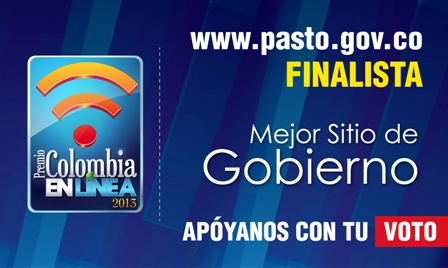 La página web de la Alcaldía de Pasto www.pasto.gov.co, está nominada como Mejor Sitio de Gobierno en los premios Colombia en Línea 2013 por dar cumplimiento al buen contenido basado en la web 2.0. Este reconocimiento se logra luego del trabajo realizado por la Subsecretaría de Sistemas de Información y la Oficina de Comunicación Social.El portal cumple con el objetivo de interactuar de manera ágil y eficiente con un diseño atractivo, información actualizada y oportuna para que los ciudadanos conozcan los servicios de la Administración Local, acatando los lineamientos de la Estrategia Nacional de Gobierno en Línea.Para esta categoría el sitio web de la Alcaldía Municipal concursa por el premio con la Superintendencia de Industria y Comercio: SIC www.sic.gov.co y la de Promoción de Turismo, Inversión y Exportaciones, Proexport: www.proexport.com.co que otorga la Cámara Colombiana de Informática y Telecomunicaciones (CCIT), la Casa Editorial El Tiempo y el Programa Gobierno en Línea del Ministerio de Tecnologías de la Información y las Comunicaciones.Para esta versión, la ciudadanía debe seleccionar al ganador, por lo que se invita a los habitantes del Municipio, a votar a través del link: http://juradoscolombiaenlinea.org/favoritos_finalistas.php?id_categoria=9&categoria=Mejor%20Sitio%20de%20Gobierno   El galardón que se otorga anualmente desde 1999 como estímulo a la creatividad, talento nacional y esfuerzo de las empresas colombianas por generar plataformas web de calidad, será entregado el próximo martes 15 de octubre en el Club Nogal de la capital del país.Contacto: Subsecretario de Sistemas de Información, Mario Landázuri. Celular: 3017891133EN NOVIEMBRE SE REALIZA VI ENCUENTRO NACIONAL DE PRESUPUESTO PARTICIPATIVOLa Alcaldía de Pasto a través de la Secretaría de Desarrollo Comunitario desarrollará los días 7, 8 y 9 de noviembre, el VI Encuentro Nacional de Planeación Local y Presupuesto Participativo. La secretaria de esta dependencia, Patricia Narváez Moreno, indicó que para el evento se espera la participación de más de 1.000 personas de diferentes ciudades. “Estamos convocando el interés de la dirigencia comunitaria del país, incluso de ciudades que no están haciendo el presupuesto participativo” precisó la funcionaria.La mesa técnica de la Red Nacional de Planeación Local y Presupuesto Participativo, está conformada por la ONG “Viva la Ciudadanía”, la Diócesis de Barrancabermeja, las Alcaldías de: Bogotá, Ibagué, Pereira, Dos Quebradas, Medellín y Gobernaciones de: Antioquía, Nariño y Risaralda, con quienes se está trabajando desde principios del 2013, en la planeación y organización de lo que será el sexto encuentro en la capital de Nariño.Contacto: Secretaria de Desarrollo Comunitario, Patricia Narváez Moreno. Celular: 3014068285LANZARÁN ESTRATEGIA PASTO CIUDAD SEGURA PARA LAS MUJERESLa Alcaldía de Pasto a través de la Secretaría de Gobierno lanzará este viernes 18 de octubre en la Plaza de Nariño, la estrategia “Pasto Ciudad Segura para las Mujeres”, como solución al alto índice de violencia basada en género.Esta iniciativa se fija desde la necesidad de promocionar seguridad y convivencia pacífica a las mujeres de la ciudad y promover un sano ejercicio de la actividad comercial en la zona céntrica. Con el lema “Pasto me protege”, la estrategia busca disminuir los hechos violentos que afectan la integridad, libertad y dignidad de las mujeres, dijo el secretario de Gobierno Gustavo Núñez Guerrero tras advertir que el comercio de la ciudad dio su apoyo irrestricto a la campaña.“La seguridad de las mujeres está ligada a su integridad familiar razón por la cual toda la comunidad de Pasto debe colaborar estrechamente con esta jornada y buscar así entre todos mejores espacios de convivencia y seguridad ciudadana”,  precisó el funcionario. Contacto: Secretario de Gobierno, Gustavo Núñez Guerrero. Celular: 3206886274	CIUDADES PROSPERAS ADELANTA CONCURSO PAPERS PARA UNIVERSITARIOSLa Alcaldía de Pasto, el instituto Colombiano de Bienestar Familiar ICBF, a través de su proyecto Ciudades Prósperas para los Niños, Niñas y Adolescentes, invita a los universitarios para que participen en el Primer Concurso de Papers, donde por medio de una ensayo respondan a la pregunta ¿Cómo construir ciudades amables e incluyentes para los niños, niñas y adolescentes?.Los estudiantes interesados en participar deben inscribirse a través del link http://bit.ly/18GlyXb Los textos se recibirán desde el primero de octubre hasta el 5 de noviembre en la dirección de correo electrónico ciudadesprosperas@icbf.gov.co y deben enviarse en formato PDF.El ganador será invitado especial y realizará una ponencia de su papers, en el Foro Internacional de Ciudades Prósperas, que se llevará a cabo en Bogotá del 27 al 28 de noviembre del presente año y el cual contará con expertos internacionales y nacionales en el tema de construcción de ciudades amables para los niños, niñas y adolescentes. Para mayor información, pueden revisar las bases del concurso que se encuentra como archivo adjunto. Contacto: Secretaria de Bienestar Social, Laura Patricia Martínez Baquero. Celular: 3016251175CAPACITAN A INTEGRANTES DEL CONSEJO CIUDADANO DE MUJERES EN LEY 1257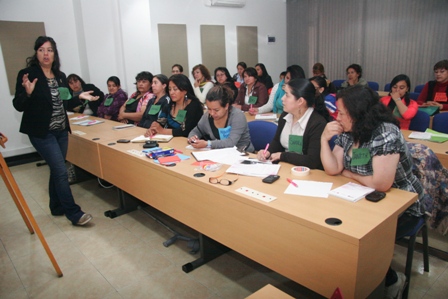 Con el propósito de fortalecer el trabajo del Consejo Ciudadano de Mujeres de Pasto y proyectar en el ámbito político y social a sus integrantes, la Oficina de Género de la Administración Municipal, llevó a cabo una capacitación sobre la Ley 1257 que establece la no violencia contra el género femenino. Clara Elena Cardona Tamayo representante de la Casa de la Mujer de Bogotá, quien lideró la jornada, aseguró que es importante que las consejeras conozcan las leyes que las protegen para que a su vez se conviertan en multiplicadoras en cada una de sus comunidades y roles de trabajo. Por su parte la secretaria técnica del Consejo Ciudadano de Mujeres Yaneth Luna Velazco, manifestó que la idea es diseñar un plan estratégico de la organización que permita conseguir recursos los cuales serán invertidos en la atención de mujeres víctimas de cualquier tipo de violencia. Contacto: Jefe Oficina de Género, Silvia Stella Meneses Camino. Celular: 3216468444LLAMADO A LA PREVENCIÓN DE ACCIDENTES EN PISICINASTeniendo en cuenta que durante esta semana de receso escolar las personas salen hacia sitios de descanso o balnearios, la Dirección Para la Gestión del Riesgo de Desastres y el Cuerpo de Bomberos Voluntarios de Pasto, hacen un llamado para que se tomen medidas de carácter preventivo y se eviten accidentes en piscinas, lagos o quebradas. Según el Consejo Colombiano de Seguridad, entre el mes de enero y mayo del presente año en el país se han reportado 71 muertes de menores de edad por ahogamiento.De acuerdo a los expertos, solo 27 segundos y 5 centímetros de agua se necesitan para que un menor fallezca por ahogamiento. La  muerte de niños por sumersión o ahogamiento constituye la tercera causa de los decesos en el país según el Instituto de Medicina legal. Se solicita tener especial precaución con los menores de edad y ejercer estricta supervisión en los sitios de descanso.  Contacto: Director para la Gestión del Riesgo de Desastres, Darío Gómez Cabrera. Celular: 3155809849CON JORNADAS DE SENSIBILIZACIÓN, TRÁNSITO BUSCA REDUCIR CIFRAS DE ACCIDENTESAnte el aumento de infracciones, la Secretaría de Tránsito Municipal a través del equipo de Seguridad Vial en desarrollo de los operativos que realiza en diferentes sectores de la ciudad, hace un llamado en el cumplimiento a las disposiciones contempladas en el Código Nacional de Tránsito, para evitar accidentes y que el conductor de vehículo o motocicleta reciba un comparendo.Por esta razón, la dependencia recomienda: conducir con casco asegurado, mantener las luces en perfecto estado, portar los documentos al día, respetar las  señales y a la autoridad de tránsito, no conducir en estado de embriaguez, abstenerse de circular el día de restricción y no manejar dentro del anillo de restricción con acompañante hombre o mujer mayor de 14 años o con más de dos personas.Según estadísticas de la secretaría, en lo corrido de este año, 37 personas entre hombres y mujeres de 15 a 47 años han perdido la vida en siniestros de tránsito por acción de vehículos tipo motocicleta. Esta cifra que equivale al 70 por ciento del total de muertes que asciende a 41 personas hasta el mes de septiembre del año en curso entre vehículos tipo carro y motocicleta, tiene una razón: que los conductores no acatan las normas de tránsito.Contacto: Secretario de Tránsito y Transporte, Guillermo Villota Gómez. Celular: 3175010861INVITAN A CONFORMAR RED INDEPENDIENTE DE ORGANIZACIONES JUVENILESLa Alcaldía de Pasto a través de la Dirección Administrativa de Juventud invita a inscribirse al tercer encuentro de organizaciones juveniles de Pasto a aquellos grupos de orden comunitario, deportivo, ambiental, empresarial, comunicacional, político, universitario, secundario, cultural, víctimas de desplazamiento forzado, población LGBTI, sector campesino, afrocolombianos, indígenas, jóvenes pertenecientes a grupos de carácter cristiano católico, cristiano protestante, fundaciones juveniles, no creyentes, organizaciones de base y población en general entre 14 y 28 años de edad.El objetivo principal es conformar la Red Independiente de Organizaciones Juveniles con miras a generar una articulación real del pensamiento de los jóvenes. Los interesados deben inscribirse hasta el jueves 17 de octubre, en el correo electrónico: juventud@pasto.gov.co o por medio físico en carrera 21b Nº 19–37 Edificio Jácomez 5 piso con los siguientes datos: nombres de la organización y contacto, tipo de organización, teléfono y dirección. Contacto: Dirección Administrativa de Juventud, Teléfono: 7205382	CONVOCATORIA PARA PARTICIPAR EN EL DESFILE DEL CARNAVALITOLa Corporación del Carnaval de Negros y Blancos de Pasto, CORPOCARNAVAL, informa a artistas, cultores y a la ciudadanía en general que hasta el 15 de noviembre a las 5:00 de la tarde, estará abierta la convocatoria para las inscripciones de grupos de niños y niñas interesados en participar en el desfile del Carnavalito, que se lleva a cabo el día 3 de enero.La Corporación reitera que como todos los procesos de convocatoria, sólo se tendrá en cuenta para selección y participación en el desfile, a los inscritos dentro de las fechas límite, con el fin de brindar transparencia en los procesos de evaluación cualitativa. La información complementaria se entregará en las oficinas de Corpocarnaval. Las inscripciones que se radiquen después de la fecha y hora indicadas no se serán aceptadas, recibidas o tramitadas.Contacto: Jefe de Prensa Corporcarnaval. Adriana Jurado. Celular: 7223712 - 7228082Pasto Transformación ProductivaMaría Paula Chavarriaga RoseroJefe Oficina de Comunicación SocialAlcaldía de Pasto